    　　　　やまなし心のバリアフリー宣言事業所☆ この企業・事業所へのお問い合わせ先 　 ホームページ　 http://www.kofushinkin.co.jp/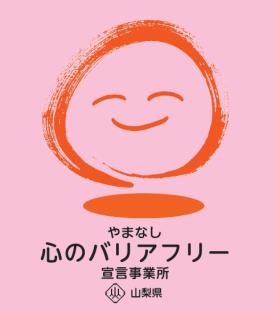 所在地   甲府丸の内２丁目３３－１担当部署　 －（登録なし）担当者   －（登録なし）電話番号   ０５５－２２２－３３２２ （本店営業部）ＦＡＸ番号   －（登録なし）事業所名 甲府信用金庫　（本店営業部・県内１８店舗）宣言内容 ◇　社員である障害者が、その能力を十分に発揮し、働きやすい職場環境をつくる取組を進めます。◇　全ての障害者に対して、障害を理由とする不当な差別をいたしません。◇　全ての障害者に対して、合理的な配慮の提供に努めます。◇　障害者と障害者でない者が相互に人格と個性を尊重し合いながら共に暮らすことができる共生社会の構築に係る取組を進めます。主な取組 障害をお持ちのお客様に配慮した「ハンドセット（受話器方式）ATM機」や「音声ガイダンス」を設置しています。身体の不自由なお客様も利用しやすいよう「店舗内点字ブロック」、「ローカウンター・記帳台」、「店舗入口スロープ」等の建物のバリアフリー化に努めています。補助犬（盲導犬・介助犬・聴導犬）を連れた御来店にも対応しています。サービス介助士２級資格保有者がいます。職員の採用時に必要な研修を実施しています。